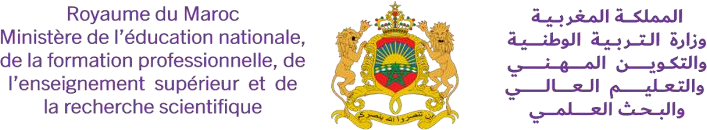 الوحدة م  رشوعالكتا   يب التعب ريالكتابية التطبيقاتاإلمالءوالتحويل الرصفال رياكيبالمس ريسلة القراءةالوظيفية والشعرية القراءةالشف   يه التواصلالمجالاألسبوعتقويم تشخي    يص ودعم استدرا  يكتقويم تشخي    يص ودعم استدرا  يكتقويم تشخي    يص ودعم استدرا  يكتقويم تشخي    يص ودعم استدرا  يكتقويم تشخي    يص ودعم استدرا  يكتقويم تشخي    يص ودعم استدرا  يكتقويم تشخي    يص ودعم استدرا  يكتقويم تشخي    يص ودعم استدرا  يكتقويم تشخي    يص ودعم استدرا  يكتقويم تشخي    يص ودعم استدرا  يك1 رشوع عن مظهر إنتاج م الحضارة من مظاهر المغربية الثقافةاألفكار إنطالقا من توليد الموضوع نصكتابية حول تطبيقات الظواهر مختلف المكتسبة اللغويةعالمات ال ريقيمأقسام الكلمةالمفيدة الجملةمدن مغربيةمآثر بالديالمغرب مساجدالمغربية الحضارة2 رشوع عن مظهر إنتاج م الحضارة من مظاهر المغربية الثقافةاألفكار إنطالقا من توليد الموضوع نصكتابية حول تطبيقات الظواهر مختلف المكتسبة اللغويةعالمات ال ريقيمأقسام الكلمةالمفيدة الجملةمدن مغربيةزيارة مشهودةالمغرب مساجدالمغربية الحضارة3 رشوع عن مظهر إنتاج م الحضارة من مظاهر المغربية الثقافةاألفكار إنطالقا من توليد الموضوع نصكتابية حول تطبيقات الظواهر مختلف المكتسبة اللغويةالمربوطة التاءوأزمنته الفعلالجملة الفعلية عنارصمدن مغربيةفن الخزف والفخارمدينة الفنونالمغربية الحضارة4 رشوع عن مظهر إنتاج م الحضارة من مظاهر المغربية الثقافةاألفكار إنطالقا من توليد الموضوع نصكتابية حول تطبيقات الظواهر مختلف المكتسبة اللغويةالمربوطة التاءوأزمنته الفعلالجملة الفعلية عنارصمدن مغربيةبالدي الجميلةمدينة الفنونالمغربية الحضارة5تقويم ودعم تعلمات الوحدة األوىلتقويم ودعم تعلمات الوحدة األوىلتقويم ودعم تعلمات الوحدة األوىلتقويم ودعم تعلمات الوحدة األوىلتقويم ودعم تعلمات الوحدة األوىلتقويم ودعم تعلمات الوحدة األوىلتقويم ودعم تعلمات الوحدة األوىلتقويم ودعم تعلمات الوحدة األوىلتقويم ودعم تعلمات الوحدة األوىلالمغربية الحضارة6 رشوع عن مظهر إنتاج م الحياة من مظاهر وأدب والفنية الثقافية األطفالالتلخيصكتابية حول تطبيقات الظواهر مختلف المكتسبة اللغويةالتاء المبسوطةالجنس والعدد االسم:الجملة االسمية عنارصرية والقمر الرسامة الصغمصادر الثقافةمجلةالثقافية والفنية الحياة7 رشوع عن مظهر إنتاج م الحياة من مظاهر وأدب والفنية الثقافية األطفالالتلخيصكتابية حول تطبيقات الظواهر مختلف المكتسبة اللغويةالتاء المبسوطةالجنس والعدد االسم:الجملة االسمية عنارصرية والقمر الرسامة الصغعرس مغر      يبمجلةالثقافية والفنية الحياة8 رشوع عن مظهر إنتاج م الحياة من مظاهر وأدب والفنية الثقافية األطفالالتعليقكتابية حول تطبيقات الظواهر مختلف المكتسبة اللغويةالوصل والقطع همزتاتعريفه الصحيح: الفعل وأنواعهالفعل الالزم والفعل المتعديرية والقمر الرسامة الصغرقصات مغربيةمكتبةالثقافية والفنية الحياة9 رشوع عن مظهر إنتاج م الحياة من مظاهر وأدب والفنية الثقافية األطفالالتعليقكتابية حول تطبيقات الظواهر مختلف المكتسبة اللغويةالوصل والقطع همزتاتعريفه الصحيح: الفعل وأنواعهالفعل الالزم والفعل المتعديرية والقمر الرسامة الصغمكتب ر يت الصغ ريةمكتبةالثقافية والفنية الحياة10تقويم ودعم تعلمات الوحدة الثانيةتقويم ودعم تعلمات الوحدة الثانيةتقويم ودعم تعلمات الوحدة الثانيةتقويم ودعم تعلمات الوحدة الثانيةتقويم ودعم تعلمات الوحدة الثانيةتقويم ودعم تعلمات الوحدة الثانيةتقويم ودعم تعلمات الوحدة الثانيةتقويم ودعم تعلمات الوحدة الثانيةتقويم ودعم تعلمات الوحدة الثانيةالثقافية والفنية الحياة11عن هواية أو إنتاج م  رشوع أو يمارسها يفضلها ممارستها يرجوالتوسيعكتابية حول تطبيقات الظواهر مختلف المكتسبة اللغويةالمتوسطة عىل األلف الهمزةالمعتل: تعريفه الفعل وأنواعهالظاهر والفاعل ري الفاعل الضموأحالم حكاياتالموهوبة الصغ ريةهواية وائلالهوايات12عن هواية أو إنتاج م  رشوع أو يمارسها يفضلها ممارستها يرجوالتوسيعكتابية حول تطبيقات الظواهر مختلف المكتسبة اللغويةالمتوسطة عىل األلف الهمزةالمعتل: تعريفه الفعل وأنواعهالظاهر والفاعل ري الفاعل الضموأحالم حكاياتهوية التمثيلهواية وائلالهوايات13عن هواية أو إنتاج م  رشوع أو يمارسها يفضلها ممارستها يرجوالتحويلكتابية حول تطبيقات الظواهر مختلف المكتسبة اللغويةالهمزة المتوسطة عىل الواواإلشارة أسماءبه ظاهر ري المفعول وضموأحالم حكاياتالهواة األربعةتربية الطيور هوايةالهوايات14عن هواية أو إنتاج م  رشوع أو يمارسها يفضلها ممارستها يرجوالتحويلكتابية حول تطبيقات الظواهر مختلف المكتسبة اللغويةالهمزة المتوسطة عىل الواواإلشارة أسماءبه ظاهر ري المفعول وضموأحالم حكاياتأهوى الشعرتربية الطيور هوايةالهوايات15تقويم ودعم تعلمات الوحدة الثالثةتقويم ودعم تعلمات الوحدة الثالثةتقويم ودعم تعلمات الوحدة الثالثةتقويم ودعم تعلمات الوحدة الثالثةتقويم ودعم تعلمات الوحدة الثالثةتقويم ودعم تعلمات الوحدة الثالثةتقويم ودعم تعلمات الوحدة الثالثةتقويم ودعم تعلمات الوحدة الثالثةتقويم ودعم تعلمات الوحدة الثالثةالهوايات16تقويم ودعم تعلمات األسدس األولتقويم ودعم تعلمات األسدس األولتقويم ودعم تعلمات األسدس األولتقويم ودعم تعلمات األسدس األولتقويم ودعم تعلمات األسدس األولتقويم ودعم تعلمات األسدس األولتقويم ودعم تعلمات األسدس األولتقويم ودعم تعلمات األسدس األولتقويم ودعم تعلمات األسدس األولتقويم ودعم تعلمات األسدس األول17الوحدة م  رشوعالكتا   يب التعب ريالكتابية التطبيقاتاإلمالءوالتحويل الرصفال رياكيبالمس ريسلة القراءةالوظيفية والشعرية القراءةالشف   يه التواصلالمجالاألسبوع رشوع عن نشاط أو إنتاج م الفالحية من األنشطة أو التجارية الصناعيةنص رسدي تكملةكتابية حول تطبيقات الظواهر مختلف المكتسبة اللغويةالهمزة المتوسطة عىل الياءالموصولة األسماءالمضارع نصب والجملة الصحيح المؤولةالنبتة الصغ ريةنبتة الملوكالسكرالفالحة والصناعة والتجارة18 رشوع عن نشاط أو إنتاج م الفالحية من األنشطة أو التجارية الصناعيةنص رسدي تكملةكتابية حول تطبيقات الظواهر مختلف المكتسبة اللغويةالهمزة المتوسطة عىل الياءالموصولة األسماءالمضارع نصب والجملة الصحيح المؤولةالنبتة الصغ ريةالصناعات التقليدية قريةالسكرالفالحة والصناعة والتجارة19 رشوع عن نشاط أو إنتاج م الفالحية من األنشطة أو التجارية الصناعيةنص حواري تكملةكتابية حول تطبيقات الظواهر مختلف المكتسبة اللغويةالمتطرفة الهمزةالمتصلة الضمائرالصحيح جزم المضارع ال  رشطية والجملةالنبتة الصغ رية  يف السوق الممتازضيعة األجدادالفالحة والصناعة والتجارة20 رشوع عن نشاط أو إنتاج م الفالحية من األنشطة أو التجارية الصناعيةنص حواري تكملةكتابية حول تطبيقات الظواهر مختلف المكتسبة اللغويةالمتطرفة الهمزةالمتصلة الضمائرالصحيح جزم المضارع ال  رشطية والجملةالنبتة الصغ ريةازرعضيعة األجدادالفالحة والصناعة والتجارة21تقويم ودعم تعلمات الوحدة الرابعةتقويم ودعم تعلمات الوحدة الرابعةتقويم ودعم تعلمات الوحدة الرابعةتقويم ودعم تعلمات الوحدة الرابعةتقويم ودعم تعلمات الوحدة الرابعةتقويم ودعم تعلمات الوحدة الرابعةتقويم ودعم تعلمات الوحدة الرابعةتقويم ودعم تعلمات الوحدة الرابعةتقويم ودعم تعلمات الوحدة الرابعةالفالحة والصناعة والتجارة22عن الغابة إنتاج م  رشوعكتابة تقريركتابية حول تطبيقات الظواهر مختلف المكتسبة اللغويةأسماء اإلشارة كتابةالمنفصلة الضمائرالفعلية النواسخ   يف الحدائق جولة العجيبةعيد الشجرةرئة األرضالغابة23عن الغابة إنتاج م  رشوعكتابة تقريركتابية حول تطبيقات الظواهر مختلف المكتسبة اللغويةأسماء اإلشارة كتابةالمنفصلة الضمائرالفعلية النواسخ   يف الحدائق جولة العجيبةأجمل غابات العالمرئة األرضالغابة24عن الغابة إنتاج م  رشوعنص إرشادي كتابةكتابية حول تطبيقات الظواهر مختلف المكتسبة اللغويةالموصولة كتابة األسماءوالمعرفة بالم النكرة واإلضافة التعريفالحرفية النواسخ   يف الحدائق جولة العجيبةقصة شجرت ر   يالمباركة الشجرةالغابة25عن الغابة إنتاج م  رشوعنص إرشادي كتابةكتابية حول تطبيقات الظواهر مختلف المكتسبة اللغويةالموصولة كتابة األسماءوالمعرفة بالم النكرة واإلضافة التعريفالحرفية النواسخ   يف الحدائق جولة العجيبةأخ ر يت الشجرةالمباركة الشجرةالغابة26تقويم ودعم تعلمات الوحدة الخامسةتقويم ودعم تعلمات الوحدة الخامسةتقويم ودعم تعلمات الوحدة الخامسةتقويم ودعم تعلمات الوحدة الخامسةتقويم ودعم تعلمات الوحدة الخامسةتقويم ودعم تعلمات الوحدة الخامسةتقويم ودعم تعلمات الوحدة الخامسةتقويم ودعم تعلمات الوحدة الخامسةتقويم ودعم تعلمات الوحدة الخامسةالغابة27 رشوع عن إنتاج م السياحةأو تحويل تلخيصكتابية حول تطبيقات الظواهر مختلف المكتسبة اللغويةودعم سنوي عام اإلمالئية تثبيت للظواهرإىل اسم ظاهر ضم ري اإلضافة أوبالفاء والواو وثم العطفسياحية جولةإىل الصويرةالسياحة عاصمةالسياحة28 رشوع عن إنتاج م السياحةأو تحويل تلخيصكتابية حول تطبيقات الظواهر مختلف المكتسبة اللغويةودعم سنوي عام اإلمالئية تثبيت للظواهرإىل اسم ظاهر ضم ري اإلضافة أوبالفاء والواو وثم العطفسياحية جولةسياحة من نوع خاصالسياحة عاصمةالسياحة29 رشوع عن إنتاج م السياحةأو تعليق توسيعكتابية حول تطبيقات الظواهر مختلف المكتسبة اللغويةودعم سنوي عام اإلمالئية تثبيت للظواهرودعم سنوي عام الرصفية تثبيت للظواهرودعم سنوي عام ال ريكيبية تثبيت للظواهرسياحية جولةالسياحة الجبليةعروس الشمالالسياحة30 رشوع عن إنتاج م السياحةأو تعليق توسيعكتابية حول تطبيقات الظواهر مختلف المكتسبة اللغويةودعم سنوي عام اإلمالئية تثبيت للظواهرودعم سنوي عام الرصفية تثبيت للظواهرودعم سنوي عام ال ريكيبية تثبيت للظواهرسياحية جولةمراكش الحمراءعروس الشمالالسياحة31تقويم ودعم تعلمات الوحدة السادسةتقويم ودعم تعلمات الوحدة السادسةتقويم ودعم تعلمات الوحدة السادسةتقويم ودعم تعلمات الوحدة السادسةتقويم ودعم تعلمات الوحدة السادسةتقويم ودعم تعلمات الوحدة السادسةتقويم ودعم تعلمات الوحدة السادسةتقويم ودعم تعلمات الوحدة السادسةتقويم ودعم تعلمات الوحدة السادسةالسياحة32تقويم ودعم تعلمات األسدس الثا   يبتقويم ودعم تعلمات األسدس الثا   يبتقويم ودعم تعلمات األسدس الثا   يبتقويم ودعم تعلمات األسدس الثا   يبتقويم ودعم تعلمات األسدس الثا   يبتقويم ودعم تعلمات األسدس الثا   يبتقويم ودعم تعلمات األسدس الثا   يبتقويم ودعم تعلمات األسدس الثا   يبتقويم ودعم تعلمات األسدس الثا   يبتقويم ودعم تعلمات األسدس الثا   يب33إجراءات آخر السنةإجراءات آخر السنةإجراءات آخر السنةإجراءات آخر السنةإجراءات آخر السنةإجراءات آخر السنةإجراءات آخر السنةإجراءات آخر السنةإجراءات آخر السنةإجراءات آخر السنة34